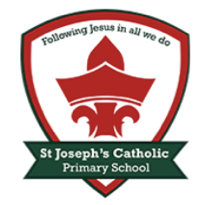 St Joseph’s Catholic Primary School Progression in Writing FrameworkEYFS (ELG)Year 1Year 2Year 3Year 4Year 5Year 6Phonic & Whole word spellinguse their phonic knowledge to write words in ways which match their spoken sounds.write some irregular common wordsspell words containing each ofthe 40+ phonemes taughtspell common exception wordsspell the days of the weekname the letters of the alphabetin orderusing letter names to distinguish between alternative spellings of the same soundsegmenting spoken words into phonemes and representing these by graphemes, spelling many correctlylearning new ways of spelling phonemes for which 1 or more spellings are already known, and learn some words with each spelling, including a few common homophoneslearning to spell common exception wordsdistinguishing between homophones andnear-homophonesspell further homophonesspell words that are often misspelt(Appendix 1)spell further homophonesspell words that are often misspelt (Appendix 1)spell some words with ‘silent’ letterscontinue to distinguish between homophones and other words which are often confuseduse knowledge of morphology and etymology in spelling and understand that the spelling of some words needs to be learnt specifically, as listed in Appendix 1spell some words with ‘silent’ letterscontinue to distinguish between homophones and other words which are often confuseduse knowledge of morphology and etymology in spelling and understand that the spelling of some words needs to be learnt specifically, as listed in Appendix 1Other word building spellingusing the spelling rule for adding –s or –es as the plural marker for nouns and the third person singular marker for verbsusing the prefix un–using –ing, –ed, –er and –est where no change is needed in the spelling of root wordsapply simple spelling rules andguidance from Appendix 1learning the possessive apostrophe(singular)learning to spell more words withcontracted formsadd suffixes to spell longer words, including –ment, –ness, –ful, –less, –lyapply spelling rules and guidelines fromAppendix 1use further prefixes and suffixes andunderstand how to add themplace the possessive apostrophe accurately in words with regular plurals and in words with irregular pluralsuse the first 2 or 3 letters of a word to checkits spelling in a dictionaryuse further prefixes and suffixes andunderstand how to add themplace the possessive apostrophe accurately in words with regular plurals and in words with irregular pluralsuse the first 2 or 3 letters of a word to checkits spelling in a dictionaryuse further prefixes and suffixes andunderstand the guidance for adding themuse dictionaries to check the spelling andmeaning of wordsuse the first 3 or 4 letters of a word to check spelling, meaning or both of these in a dictionaryuse further prefixes and suffixes andunderstand the guidance for adding themuse dictionaries to check the spelling andmeaning of wordsuse the first 3 or 4 letters of a word to check spelling, meaning or both of these in a dictionaryTranscriptio n	write simple sentences which can be read by themselves and others. Some words are spelt correctly and others arephonetically plausible.write from memory simple sentences dictated by the teacher that include words using the GPCs and common exception words taught so far.write from memory simple sentences dictated by the teacher that include words using the GPCs, common exception words and punctuation taught so far.write from memory simple sentences, dictated by the teacher, that include words and punctuation taught so far.write from memory simple sentences, dictated by the teacher, that include words and punctuation taught so far.Handwritin gshow good control and co- ordination in large and small movements.move confidently in a range of ways, safely negotiating space.handle equipment and tools effectively, including pencils for writing.write simple sentences which can be read by themselves and others.sit correctly at a table, holding apencil comfortably and correctlybegin to form lower-case letters in the correct direction, starting and finishing in the right placeform capital lettersform digits 0-9understand which letters belong to which handwriting ‘families’ and to practise theseform lower-case letters of the correct size relative to one anotherstart using some of the diagonal and horizontal strokes needed to join letters and understand which letters, when adjacent to one another, are best left unjoinedwrite capital letters and digits of the correct size, orientation and relationship to one another and to lower-case lettersuse spacing between words that reflects thesize of the letters.use the diagonal and horizontal strokes that are needed to join letters and understand which letters, when adjacent to one another, are best left unjoinedincrease the legibility, consistency andquality of their handwritinguse the diagonal and horizontal strokes that are needed to join letters and understand which letters, when adjacent to one another, are best left unjoinedincrease the legibility, consistency andquality of their handwritingchoosing which shape of a letter to use when given choices and deciding whether or not to join specific letterschoosing the writing implement that is bestsuited for a taskchoosing which shape of a letter to use when given choices and deciding whether or not to join specific letterschoosing the writing implement that is best suited for a taskContexts for Writingdevelop their own narratives and explanations by connecting ideas or events.writing narratives about personal experiences and those of others (real and fictional)writing about real eventswriting poetrywriting for different purposesdiscussing writing similar to that which they are planning to write in order to understand and learn from its structure, vocabulary and grammardiscussing writing similar to that which they are planning to write in order to understand and learn from its structure, vocabulary and grammaridentifying the audience for and purpose of the writing, selecting the appropriate form and using other similar writing as models for their ownin writing narratives, considering how authors have developed characters and settings in what pupils have read, listened toor seen performedidentifying the audience for and purpose of the writing, selecting the appropriate form and using other similar writing as models for their ownin writing narratives, considering how authors have developed characters and settings in what pupils have read, listened toor seen performedPlanning Writingexpress themselves effectively, showing awareness of listeners’ needs.	answer ‘how’ and ‘why’ questions about their experiences and in response to stories or events.use past, present and future forms accurately when talking about events that have happened or are to happen in the futuresaying out loud what they are going to write aboutcomposing a sentence orallybefore writing itplanning or saying out loud what they aregoing to write aboutdiscussing and recording ideascomposing and rehearsing sentences orally (including dialogue), progressively building a varied and rich vocabulary and an increasing range of sentence structuresdiscussing and recording ideascomposing and rehearsing sentences orally (including dialogue), progressively building a varied and rich vocabulary and an increasing range of sentence structuresnoting and developing initial ideas, drawingon reading and research where necessarynoting and developing initial ideas, drawingon reading and research where necessaryEYFS (ELG)Year 1Year 2Year 3Year 4Year 5Year 6Drafting Writingsequencing sentences to formshort narrativesre-reading what they have written to check that it makes sensewriting down ideas and/or key words,including new vocabularyencapsulating what they want to say, sentence by sentenceorganising paragraphs around a themein narratives, creating settings, charactersand plotin non-narrative material, using simple organisational devices (headings & subheadings)organising paragraphs around a themein narratives, creating settings, charactersand plotin non-narrative material, using simple organisational devices (headings & subheadings)selecting appropriate grammar and vocabulary, understanding how such choices can change and enhance meaningin narratives, describing settings, characters and atmosphere and integrating dialogue to convey character and advance the actionprécising longer passagesusing a wide range of devices to build cohesion within and across paragraphsusing further organisational and presentational devices to structure text and to guide the readerselecting appropriate grammar and vocabulary, understanding how such choices can change and enhance meaningin narratives, describing settings, characters and atmosphere and integrating dialogue to convey character and advance the actionprécising longer passagesusing a wide range of devices to buildcohesion within and across paragraphsusing further organisational and presentational devices to structure text and to guide the readerEditing Writingdiscuss what they have writtenwith the teacher or other pupilsevaluating their writing with the teacher andother pupilsrereading to check that their writing makes sense and that verbs to indicate time are used correctly and consistently, including verbs in the continuous formproofreading to check for errors in spelling,grammar and punctuationassessing the effectiveness of their own and others’ writing and suggesting improvementsproposing changes to grammar and vocabulary to improve consistency, including the accurate use of pronouns in sentencesproofread for spelling and punctuationerrorsassessing the effectiveness of their own and others’ writing and suggesting improvementsproposing changes to grammar and vocabulary to improve consistency, including the accurate use of pronouns in sentencesproofread for spelling and punctuationerrorsassessing the effectiveness of their own andothers’ writingproposing changes to vocabulary, grammar and punctuation to enhance effects and clarify meaningensuring the consistent and correct use oftense throughout a piece of writingensuring correct subject and verb agreement when using singular and plural, distinguishing between the language of speech and writing and choosing the appropriate registerproofread for spelling and punctuationerrorsassessing the effectiveness of their own and others’ writingproposing changes to vocabulary, grammar and punctuation to enhance effects and clarify meaningensuring the consistent and correct use oftense throughout a piece of writingensuring correct subject and verb agreement when using singular and plural, distinguishing between the language of speech and writing and choosing the appropriate registerproofread for spelling and punctuationerrorsPerforming Writingread their writing aloud clearly enough to be heard by their peers and the teacher.read aloud what they have written with appropriate intonation to make the meaning clearread their own writing aloud, to a group or the whole class, using appropriate intonation and controlling the tone and volume so that the meaning is clear.read their own writing aloud, to a group or the whole class, using appropriate intonation and controlling the tone and volume so that the meaning is clear.perform their own compositions, using appropriate intonation, volume, and movement so that meaning is clear.perform their own compositions, using appropriate intonation, volume, and movement so that meaning is clear.Vocabularyleaving spaces between wordsjoining words and joining clausesusing "and"expanded noun phrases to describe and specifyextending the range of sentences with more than one clause by using a wider range of conjunctions, including when, if, because, althoughchoosing nouns or pronouns appropriately for clarity and cohesion and to avoid repetitionusing conjunctions, adverbs and prepositions to express time and cause (and place)extending the range of sentences with more than one clause by using a wider range of conjunctions, including when, if, because, althoughchoosing nouns or pronouns appropriately for clarity and cohesion and to avoid repetitionusing conjunctions, adverbs and prepositions to express time and cause (and place)use a thesaurususing expanded noun phrases to conveycomplicated information conciselyusing modal verbs or adverbs to indicate degrees of possibilityuse a thesaurususing expanded noun phrases to conveycomplicated information conciselyusing modal verbs or adverbs to indicatedegrees of possibilityGrammar (edited to reflect content in Appendix 2)regular plural noun suffixes (-s, - es)verb suffixes where root word isunchanged (-ing, -ed, -er)un- prefix to change meaning of adjectives/adverbsto combine words to makesentences, including using andSequencing sentences to form short narrativesseparation of words with spacessentence demarcation (. ! ?)capital letters for names andpronoun 'I')sentences with different forms: statement,question, exclamation, commandthe present and past tenses correctly and consistently including the progressive formsubordination (using when, if, that, or because) and co-ordination (using or, and, or but)some features of written Standard Englishsuffixes to form new words (-ful, -er, -ness)sentence demarcationcommas in listsapostrophes for omission & singularpossessionusing the present perfect form of verbs incontrast to the past tenseform nouns using prefixes (super-, anti-)use the correct form of 'a' or 'an'word families based on common words (solve, solution, dissolve, insoluble)using fronted adverbialsdifference between plural and possessive -sStandard English verb inflections (I did vs Idone)extended noun phrases, including withprepositionsappropriate choice of pronoun or noun to create cohesionusing relative clauses beginning with who, which, where, when, whose, that or with an implied (i.e. omitted) relative pronounconverting nouns or adjectives into verbsverb prefixesdevices to build cohesion, including adverbials of time, place and numberrecognising vocabulary and structures that are appropriate for formal speech and writing, including subjunctive formsusing passive verbs to affect thepresentation of information in a sentenceusing the perfect form of verbs to markrelationships of time and causedifferences in informal and formal languagesynonyms & Antonymsfurther cohesive devices such asgrammatical connections and adverbialsuse of ellipsisPunctuation (edited to reflect content in Appendix 2)beginning to punctuate sentences using a capital letter and a full stop, question mark or exclamation markusing a capital letter for names of people, places, the days of the week, and the personal pronoun ‘I’learning how to use both familiar and new punctuation correctly, including full stops, capital letters, exclamation marks, question marks, commas for lists and apostrophes for contracted forms and the possessive (singular)using and punctuating direct speech (i.e. Inverted commas)using commas after fronted adverbialsindicating possession by using the possessive apostrophe with singular and plural nounsusing and punctuating direct speech(including punctuation within and surrounding inverted commas)using commas to clarify meaning or avoidambiguity in writingusing brackets, dashes or commas toindicate parenthesisusing hyphens to avoid ambiguityusing semicolons, colons or dashes to markboundaries between independent clausesusing a colon to introduce a listpunctuating bullet points consistentlyGrammatical Terminologyletter, capital letter, word, singular, plural , sentencepunctuation, full stop, question mark, exclamation marknoun, noun phrase, statement, question, exclamation, command, compound, adjective, verb, suffix , adverbtense (past, present) , apostrophe, commaadverb, preposition conjunction, word family, prefix, clause, subordinate clause, direct speech, consonant, consonant letter vowel, vowel letter, inverted commas (or ‘speechmarks’)determiner, pronoun, possessive pronoun, adverbialmodal verb, relative pronoun, relative clause, parenthesis, bracket, dash, cohesion, ambiguitysubject, object, active, passive, synonym, antonym, ellipsis, hyphen, colon, semi-colon, bullet points